3.10.22. В целях реализации программы по противодействию идеологии терроризма и религиозного экстремизма  в  8-мых  классах  сотрудник отдела просвещения ДУМД  Нугаев Г.З. провел  беседу   по противодействию терроризму  и религиозному экстремизму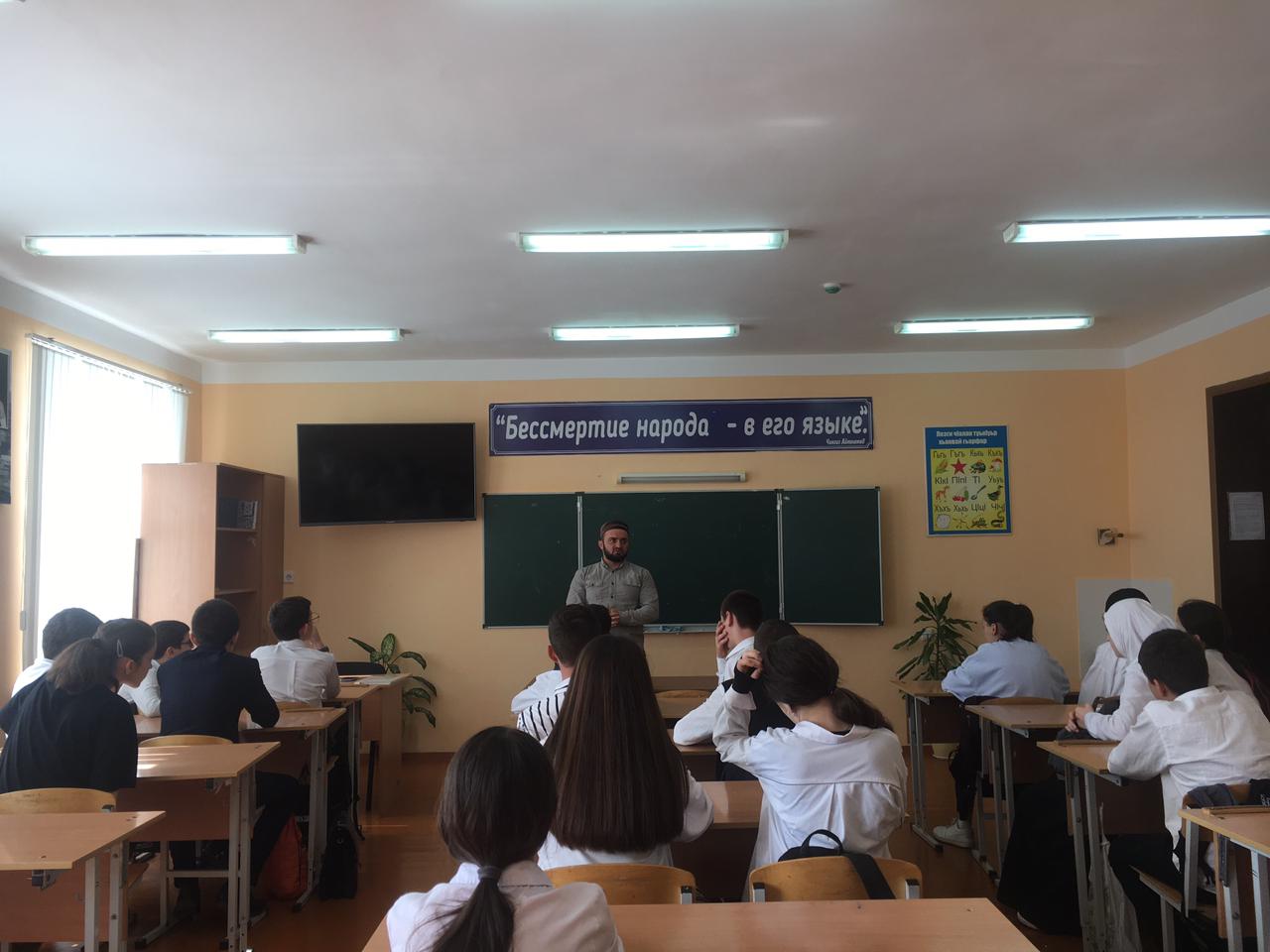 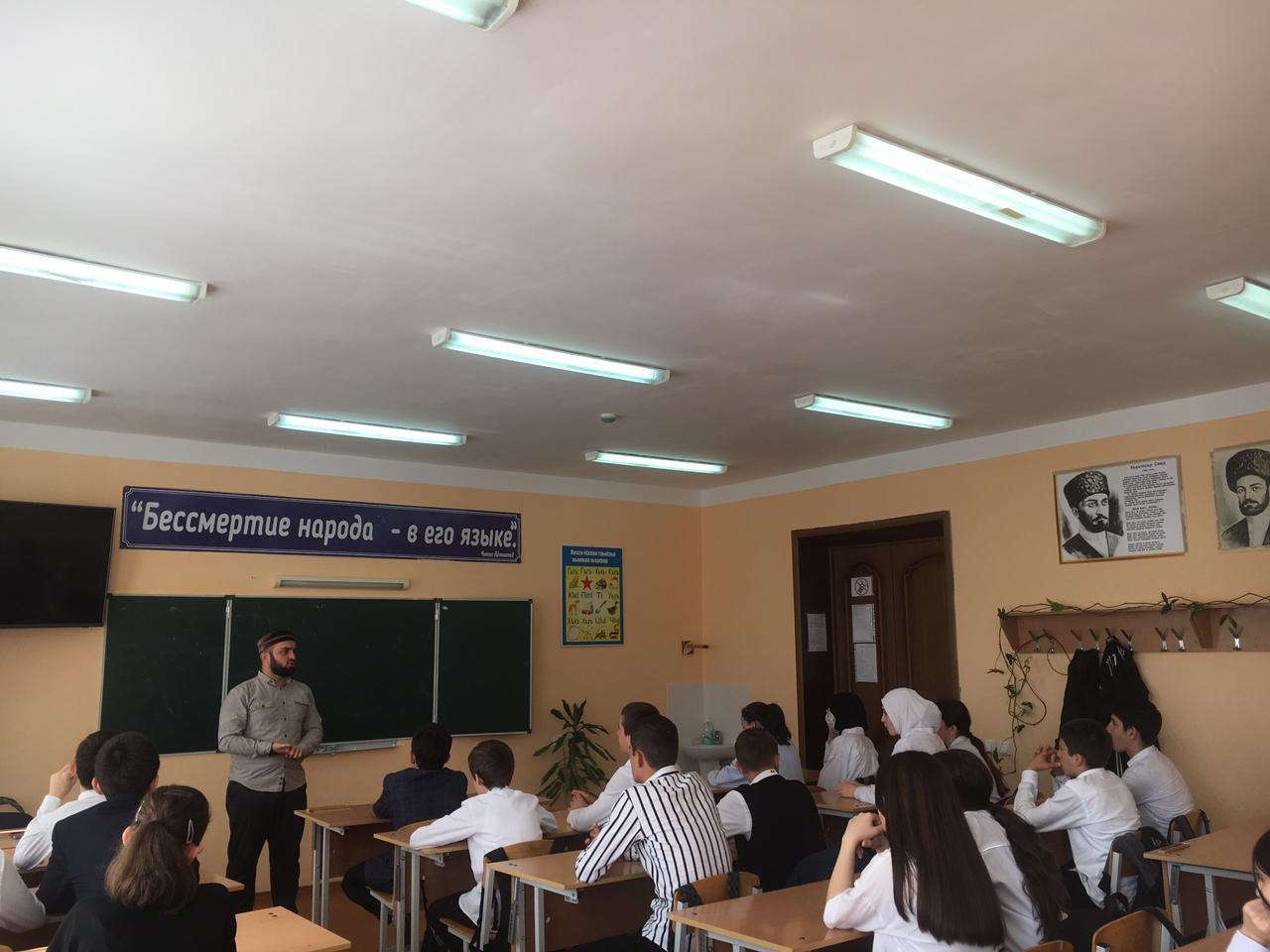 